10 декабря 2015 года                                                                            №134ст-ца  КостромскаяВ соответствии с Федеральным законом от 5 октября 2015 года  № 285-ФЗ «О внесении изменений в отдельные законодательные акты Российской Федерации в части установления обязанностей лиц, замещающих государственные должности, и иных лиц сообщать о возникновении личной заинтересованности, которая приводит или может привести к конфликту интересов, и принимать меры по предотвращению или урегулированию конфликта интересов» постановляю:1.Внести изменения в постановление администрации муниципального образования Мостовский район от 22 августа 2013 года № 57 «Об утверждении порядка размещения сведений о доходах, расходах, об имуществе и обязательствах имущественного характера муниципальных служащих администрации муниципального образования Мостовский район и предоставления этих сведений общероссийским средствам массовой информации для опубликования»:1)в пункте 2 подпункта г) исключить слово «,акции»;2)пункт 6 изложить в новой редакции:«6.Муниципальные служащие отдела кадров администрации муниципального образования Мостовский район и отдела информатизации управления делами администрации муниципального образования Мостовский район обеспечивающие размещение сведений о доходах, расходах, об имуществе и обязательствах имущественного характера на официальном сайте сети «Интернет» и их представление общероссийским средствам массовой информации для опубликования, несут в соответствии с законодательством Российской Федерации ответственность за несоблюдение настоящего порядка, а также за разглашение сведений, отнесенных к государственной тайне или являющихся конфиденциальными, с соблюдением установленных законодательством Российской Федерации требований о защите персональных данных.». 2.Общему отделу администрации Костромского сельского поселения Мостовского района (Суркова) обнародовать настоящее постановление и разместить настоящее постановление на официальном сайте администрации Костромского сельского поселения Мостовского района в сети Интернет.4.Контроль за выполнением настоящего постановления оставляю за собой. 5.Постановление вступает в силу со дня его обнародования.ГлаваКостромского сельского поселенияМостовского района                                                               П.А.Нартов 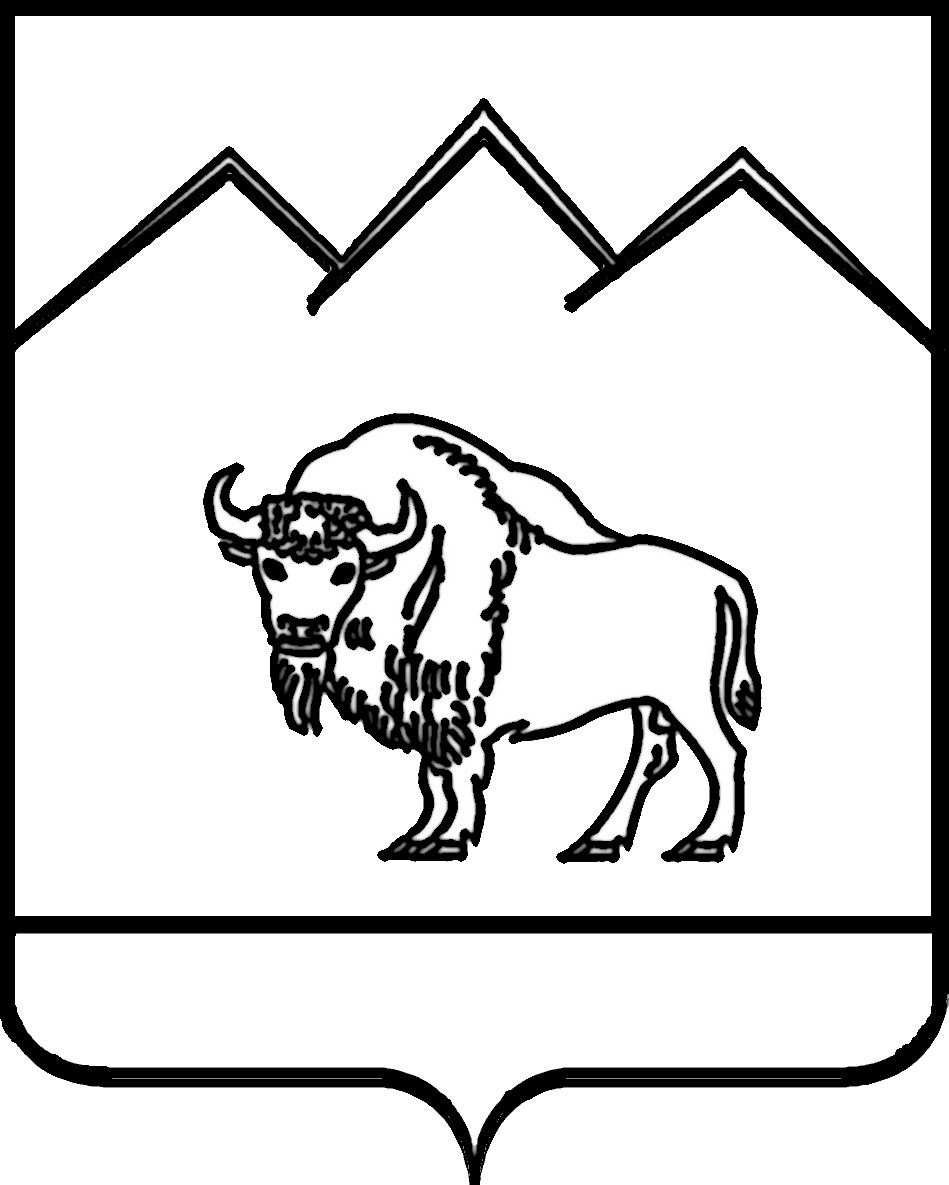 АДМИНИСТРАЦИЯ КОСТРОМСКОГО СЕЛЬСКОГО ПОСЕЛЕНИЯ МОСТОВСКОГО РАЙОНА ПОСТАНОВЛЕНИЕО внесении изменений в постановление администрации Костромского сельского поселения Мостовского района от 22 августа 2013 года № 57 «Об утверждении порядка размещения сведений о доходах, расходах, об имуществе и обязательствах имущественного характера муниципальных служащих администрации муниципального образования Мостовский район и предоставления этих сведений общероссийским средствам массовой информации для опубликования»